Vocabulary DozenVocabulary DozenVocabulary DozenPlace knowledgePlace knowledgeWhere I live? AtlasBook of maps. Brierfield today 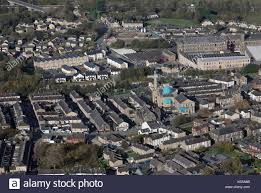 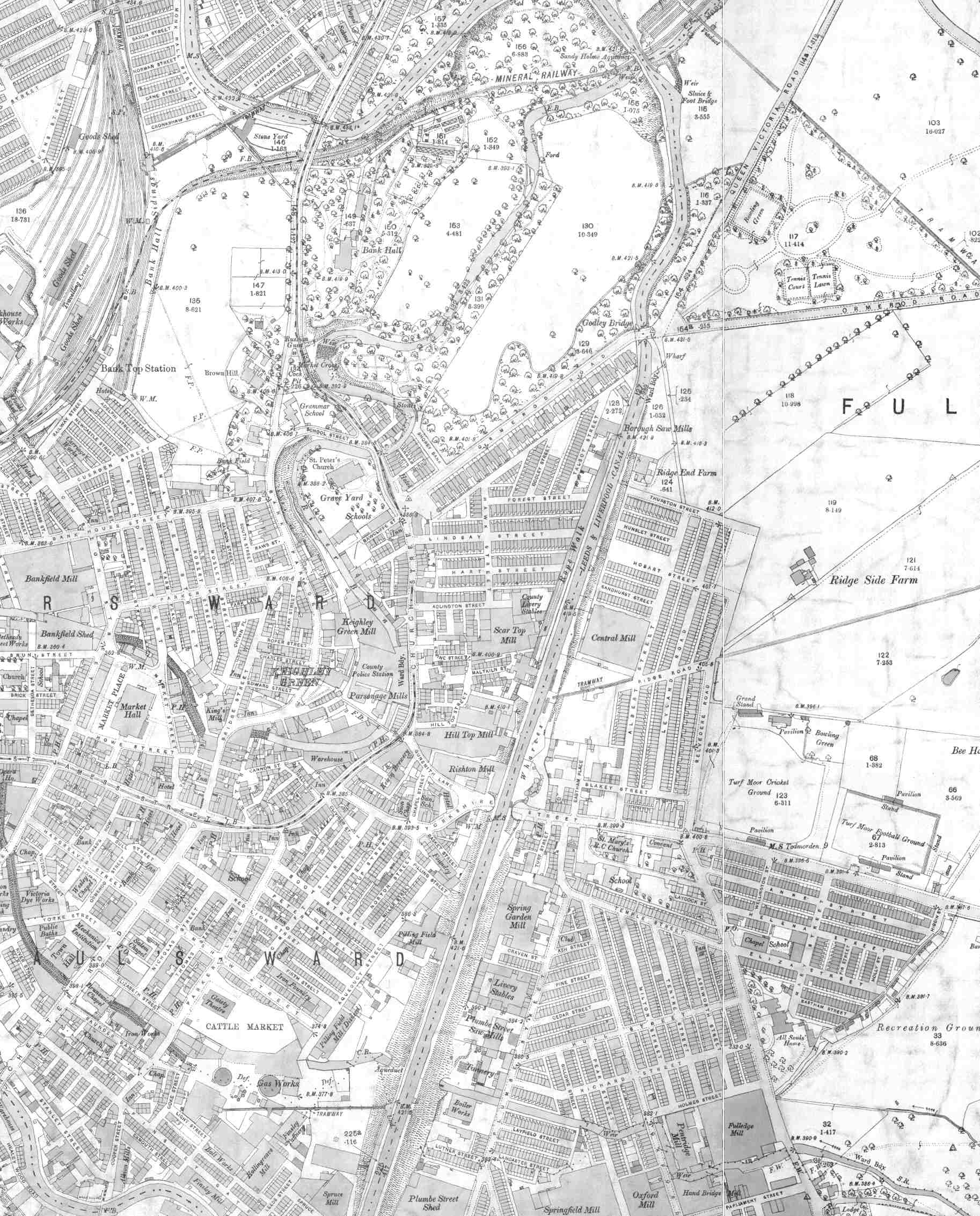 Brierfield today The place where  I live in is called Brierfield (Burnley, England) Burnley is in England, which is a country. Burnley is in Lancashire, which is a county (there are 48 counties in the UK). England, which is in the United Kingdom, is in the continent of Europe.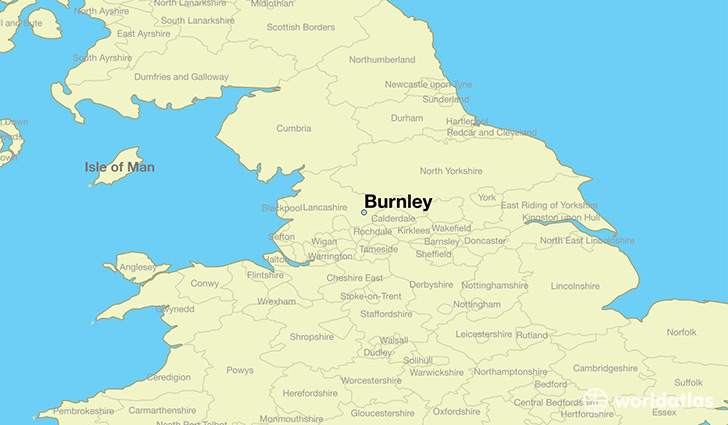 The place where  I live in is called Brierfield (Burnley, England) Burnley is in England, which is a country. Burnley is in Lancashire, which is a county (there are 48 counties in the UK). England, which is in the United Kingdom, is in the continent of Europe.Latitude Lines that go from the north pole to the south pole and help us identify where a place is on a globe.Brierfield today Brierfield today The place where  I live in is called Brierfield (Burnley, England) Burnley is in England, which is a country. Burnley is in Lancashire, which is a county (there are 48 counties in the UK). England, which is in the United Kingdom, is in the continent of Europe.The place where  I live in is called Brierfield (Burnley, England) Burnley is in England, which is a country. Burnley is in Lancashire, which is a county (there are 48 counties in the UK). England, which is in the United Kingdom, is in the continent of Europe.LongitudeLines that go horizontally around the globe to help us identify where a place is.Brierfield today Brierfield today The place where  I live in is called Brierfield (Burnley, England) Burnley is in England, which is a country. Burnley is in Lancashire, which is a county (there are 48 counties in the UK). England, which is in the United Kingdom, is in the continent of Europe.The place where  I live in is called Brierfield (Burnley, England) Burnley is in England, which is a country. Burnley is in Lancashire, which is a county (there are 48 counties in the UK). England, which is in the United Kingdom, is in the continent of Europe.Equator The line of longitude around the centre of the earth (at its widest part). It goes from East to West.Brierfield today Brierfield today The place where  I live in is called Brierfield (Burnley, England) Burnley is in England, which is a country. Burnley is in Lancashire, which is a county (there are 48 counties in the UK). England, which is in the United Kingdom, is in the continent of Europe.The place where  I live in is called Brierfield (Burnley, England) Burnley is in England, which is a country. Burnley is in Lancashire, which is a county (there are 48 counties in the UK). England, which is in the United Kingdom, is in the continent of Europe.Northern hemisphere The north part of the globe (top part down to the Equator.Brierfield today Brierfield today The place where  I live in is called Brierfield (Burnley, England) Burnley is in England, which is a country. Burnley is in Lancashire, which is a county (there are 48 counties in the UK). England, which is in the United Kingdom, is in the continent of Europe.The place where  I live in is called Brierfield (Burnley, England) Burnley is in England, which is a country. Burnley is in Lancashire, which is a county (there are 48 counties in the UK). England, which is in the United Kingdom, is in the continent of Europe.Human GeographyFeatures of land that have been impacted by human activity. Brierfield today Brierfield today The place where  I live in is called Brierfield (Burnley, England) Burnley is in England, which is a country. Burnley is in Lancashire, which is a county (there are 48 counties in the UK). England, which is in the United Kingdom, is in the continent of Europe.The place where  I live in is called Brierfield (Burnley, England) Burnley is in England, which is a country. Burnley is in Lancashire, which is a county (there are 48 counties in the UK). England, which is in the United Kingdom, is in the continent of Europe.Physical GeographyNatural features of land.Brierfield today Brierfield today The place where  I live in is called Brierfield (Burnley, England) Burnley is in England, which is a country. Burnley is in Lancashire, which is a county (there are 48 counties in the UK). England, which is in the United Kingdom, is in the continent of Europe.The place where  I live in is called Brierfield (Burnley, England) Burnley is in England, which is a country. Burnley is in Lancashire, which is a county (there are 48 counties in the UK). England, which is in the United Kingdom, is in the continent of Europe.ClimateClimate describes what weather is like in a place over a long period of time. Brierfield today Brierfield today The place where  I live in is called Brierfield (Burnley, England) Burnley is in England, which is a country. Burnley is in Lancashire, which is a county (there are 48 counties in the UK). England, which is in the United Kingdom, is in the continent of Europe.The place where  I live in is called Brierfield (Burnley, England) Burnley is in England, which is a country. Burnley is in Lancashire, which is a county (there are 48 counties in the UK). England, which is in the United Kingdom, is in the continent of Europe.Continent A very large area of land that consists of many countries. Europe is a continent. 